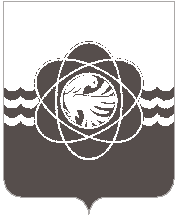 П О С Т А Н О В Л Е Н И Еот 08.10.2021 № 934О внесении изменения в постановление Главы Администрации муниципального образования «город Десногорск» Смоленской области от 05.04.2010 № 352 «Об утверждении перечня предприятий для отбывания наказания в виде обязательных и исправительных работ»В соответствии со ст. 49, 50 Уголовного кодекса Российской Федерации,       ст. 25, 39 Уголовно-исполнительного кодекса Российской Федерации, Федеральным законом от 06.10.2003 № 131-ФЗ «Об общих принципах организации местного самоуправления в Российской Федерации», и на основании письма заместителя начальника Рославльского межмуниципального филиала ФКУ УИИ УФСИН России                 по Смоленской области от 26.08.2021 № 69/ТО/56/14-2115 (вх. от 31.08.2021           № 5322),Администрация муниципального образования «город Десногорск» Смоленской области постановляет:1. Внести в постановление Главы Администрации муниципального образования «город Десногорск» Смоленской области от 05.04.2010 № 352           «Об утверждении перечня предприятий для отбывания наказания в виде обязательных и исправительных работ» (ред. от 05.10.2011 № 988, от 12.05 2014      № 596, от 09.03.2021 № 164, от 20.07.2021 № 674) следующее изменение:- приложение № 1 «Перечень предприятий для отбывания наказания в виде обязательных и исправительных работ» дополнить пунктом 6 следующего содержания: «6. Индивидуальный предприниматель Трошина Татьяна Тимофеевна».2. Отделу информационных технологий и связи с общественностью          (Е.М. Хасько) разместить настоящее постановление на официальном сайте Администрации муниципального образования «город Десногорск» Смоленской области в сети Интернет.3. Контроль исполнения настоящего постановления возложить на заместителя Главы муниципального образования по социальным вопросам          А.А. Новикова.Глава муниципального образования«город Десногорск» Смоленской области                                                  А.Н. Шубин